Кроссворд №1.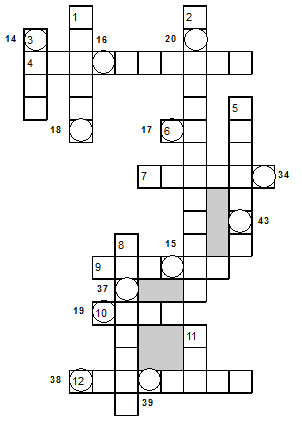 Зашифрованная фраза: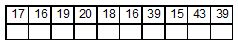 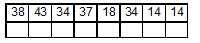 Вопросы к кроссвордуПо горизонтали: 4. Так называется ссылка, которая не меняется при копировании или перемещении формулы.6. Значение этой функции Microsoft Excel примерно равно 3,141593.7. Элемент электронной таблицы.9. Имя функции, определяющей среднее арифметическое значение чисел в заданном диапазоне ячеек. 10. Имя функции, определяющей сумму значений чисел в заданном диапазоне ячеек. 12. Этот специализированный формат удобен для бухгалтерских расчетов. По вертикали:1. Так называют специалиста, достигшего высокого искусства в своем деле, а также встроенные средства программы Microsoft Excel, например, средство для ввода функций. 2. При перемещении или копировании формулы из активной ячейки эта ссылка автоматически обновляется в зависимости от положения ячейки с новой формулой. 3. Имя функции, определяющей максимальное значение в заданном диапазоне ячеек.5. В алгебре она может быть f(x), а в Microsoft Excel это встроенная программа с уникальным именем, используемая для расчетов, сравнений, работы с текстом и т.п. 8. Так называют 20 для функции КОРЕНЬ(20).11. Имя функции, определяющей минимальное значение в заданном диапазоне ячеек. Кроссворд №2.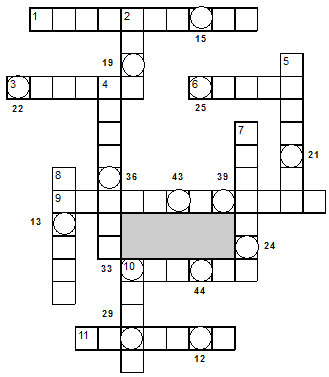 Вопросы к кроссвордуПо горизонтали:1. При перемещении или копировании формулы эта ссылка в ней не изменяется.3. Он может быть числовой, экспоненциальный, специальный.6. Этот тип данных по умолчанию выравнивается в ячейке по правому краю.9. В формуле эта ссылка используется для указания адреса ячейки, вычисляемого относительно ячейки, в которой находится формула. 10. Место пересечения столбца и строки в электронной таблице.11. Она бывает относительной, абсолютной, смешанной. По вертикали:2. Часть рабочей книги Excel (по умолчанию в Excel 97 и Excel 2000 их 3).4. Название ячейки, выделенной в Excel черной рамкой.5. Она должна начинаться со знака равенства.7. Она состоит из столбцов и строк.8. Валюта, обозначение которой в Excel используется в формулах.10. Объект, с помощью которого можно запустить программу Microsoft Excel с рабочего стола Windows.Зашифрованная фраза: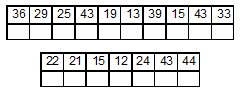 ТВОРЧЕСКОЕ ЗАДАНИЕ:Создать кроссворды, используя возможности табличного процессора Microsoft Excel, с вводом ответов в клетки кроссворда и проверкой правильности ответов. Заполнение «Зашифрованной фразы» должно выполняться автоматически.